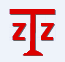 深圳市智慧电梯监测预警平台项目-服务器与存储器采购项目采　购　文　件项目编号：SZZZ2022-JQA0003（ssitg-XJ2022003)二〇二二年六月采购文件信息采购文件目录采购公告深圳市智慧电梯监测预警平台项目-服务器与存储器采购项目采购公告一、项目概况深圳市智慧电梯监测预警平台项目-服务器与存储器采购项目的潜在供应商应在深圳市中正招标有限公司获取采购文件，并于2022年07月06日08点00分至11点00分（北京时间）时间段在中正官网采购平台竞价。二、项目基本情况1、项目编号：SZZZ2022-JQA0003（ssitg-XJ2022003)2、项目名称：深圳市智慧电梯监测预警平台项目-服务器与存储器采购项目3、预算金额：人民币21.85万元（含税）4、最高限价：人民币21.85万元（含税）5、采购方式：公开竞价6、采购需求：7、交货期限：合同签订之日起7个日历日内，供应商完成交付安装及部署、测试等工作并经采购人初步验收通过；如涉及第三方适配工作，另行根据实际情况评估后，供应商须按照采购人要求及时免费完成。8、是否联合体：本项目不接受联合体投标。三、申请人的资格要求1、须是在中华人民共和国境内注册的独立法人机构，单位负责人为同一人或者存在控股、管理关系的不同单位及同一公司的分支机构包括分/子公司不得参加同一标段投标或者未划分标段的同一招标项目投标。【须提供合法有效的营业执照的扫描件或复印件加盖响应供应商公章，原件备查】2、未被“信用中国”（https://www.creditchina.gov.cn/）网站列入失信被执行人名单。【提供查询截图】3、未被“国家企业信用信息公示系统（www.gsxt.gov.cn）”网站列入严重违法失信企业名单。【提供查询截图】4、不得与采购人存在违背商业惯例的非诚信行为、经济纠纷、相关诉讼等情况，潜在响应供应商或潜在响应供应商的相关负责人存在上述情况的，采购人有拒绝其投标的权利。【提供承诺函并加盖公章】5、近三年（2019年1月1日至今）供应商承担过类似项目。【提供近三年业绩证明材料】6、若投标人为制造生产商，须提供相关生产资质及针对本次项目的一年以上原厂售后服务承诺函；若投标人为分销商，须持有品牌代理资质证和针对本次项目的原厂授权书、一年以上原厂售后服务承诺函。【提供相关资质文件】7、本项目不接受联合体投标，不允许分包或转包。四、获取采购文件1、时间：2022年06月29日至2022年07月05日12时00分截止，每天上午09时至11时30分，下午02时30分至05时30分（北京时间，法定节假日除外）2、地点：深圳市福田区民田路171号新华保险大厦903中正招标（中正官网www.szzzt.com）3、方式：我司采购平台报名响应。备注：① 采购平台报名响应：我司官网（www.szzzt.com 首页“采购平台”）左下角采购平台入口。② 前期只须报名响应即可，竞价响应文件是在开始竞价才上传，前期不用上传。五、提交投标文件截止时间、竞价时间和地点1、时间：2022年07月06日08点00分至11点00分（北京时间）时间段竞价2、地点：深圳市中正招标有限公司官网 - 采购平台六、公告期限自本公告发布之日起6个日历日七、其他补充事宜1、成交供应商确定法：最低价法，即通过资格性审查和符合性审查的有效竞价供应商中，报价（不含税）最低的被确定为成交供应商。（注：如存在相同报价，以报价时间较早的为成交供应商）。八、本项目联系方式1、采购人信息名　    称：深圳城安软通科技集团有限公司2、采购代理机构信息名　   称：深圳市中正招标有限公司地　   址：深圳市福田区民田路171号新华保险大厦903项目 方式：陈工，0755-83026699九、附件采购文件（附件内容请在中正官网采购平台相关公告中下载查阅）深圳市中正招标有限公司2022年06月29日第一部分供应商须知前附表供应商须知前附表供应商须知前附件本章是本采购文件中涉及的所有无效标和废标情形的摘要，除法律法规另有规定外，投标文件的其他任何情形均不得作无效标和废标处理。采购文件中有关无效标和废标与本章节不一致的，以本章节内容为准。一、资格性审查响应供应商的资格不符合采购文件要求或资格证明文件提供不全。响应供应商未按采购公告要求在采购代理机构报名成功的。二、符合性审查投标文件有关内容未按采购文件要求加盖响应供应商印章、或未经法定代表人或其委托代理人签字（或盖章）。采购项目服务期限（交货期限）未满足采购文件要求的。投标文件的关键内容字迹模糊、无法辨认的。投标报价有严重缺漏项的。未实质性响应采购文件要求的。未按采购文件所提供的样式填写《投标函》。有一些指标未响应或不满足采购需求。响应供应商低于成本报价的。投标文件附有采购人不能接受的条件。投标违规行为：如以他人名义投标、串通投标或者以其他弄虚作假方式投标的。投标总价或单个采购条目的分项报价超过采购控制金额（最高投标限价）的。法律、法规规定的其他情形。第二部分采购项目需求采购项目需求本采购项目需求中所出现的工艺、材料、设备参照的品牌仅为方便描述而没有限制性，供应商可以在其提供的文件资料中选用替代标准，但这些替代标准要优于或相当于技术规格中要求的标准。一、采购预算注：1、响应供应商的投标报价超过采购预算金额的将导致废标。二、项目概况深圳市智慧电梯监测预警平台项目以建设智慧电梯监管、提升电梯安全乘坐水平为目标，综合运用视频智能分析、物联感知、振动检测、人工智能、大数据等关键技术，实现电梯运行状态实时感知、电梯故障预警、电梯困人主动发现及智能救援、乘客危险行为智能分析警示、电梯维保质量评价等功能。项目系统开发建设内容主要包括市监管平台、企业管理平台、移动端等系统的开发和应用。服务器与存储器采购项目包含应用服务器、数据服务器、存储器各一台，用于部署本项目的企业管理平台，作为企业管理平台基础设施，支撑电梯视频管理平台、电梯物联网管理平台运行，用于对物联设备、视频设备进行管理，以及对物联数据、视频数据、报警信息等各类数据的采集、管理、分析、应用、存储等。三、采购明细清单四、技术要求五、商务需求（一）关于交货1、交货期限：合同签订之日起7个日历日内完成交付安装及部署、测试等工作并经采购人初步验收通过；如涉及第三方适配工作，另行根据实际情况评估后，供应商须按照采购人要求及时免费完成。2、交货地点：采购人指定地点。（二）验收标准1、交付与验收（1）供应商提供不符合招投标文件和本合同规定的货物，采购人有权拒绝接受。（2）供应商应将所提供货物的装箱清单、用户手册、原厂保修卡、质量证明文件、工具和备品、备件等交付给采购人，如有缺失应及时补齐，否则视为逾期交货。（3）采购人对验收有异议的，应尽快以书面形式向供应商提出，如确实因为供应商原因造成无法满足采购人使用需求的供应商应自收到采购人书面异议后五日内及时予以解决。2、调试和验收（1）采购人对供应商提交的货物依据采购文件上的技术规格要求和国家有关质量标准进行现场初步验收，外观、说明书、质量证明文件、资料等符合招标文件技术要求的，给予签收，初步验收不合格的不予签收。（2）供应商交货前应对产品作出全面检查和对验收文件进行整理，并列出清单，作为采购人收货验收和使用的技术条件依据，检验的结果应随货物交采购人。（3）采购人对供应商提供的货物在使用前进行调试时，中标人需负责安装并培训采购人的使用操作人员，并协助采购人一起调试，直到符合技术要求，采购人才做最终验收。（4）验收时供应商必须在现场，验收完毕后作出验收结果报告；验收费用由供应商负责。3、货物包装、发运及运输（1）包装必须与运输方式相适应，包装方式的确定及包装费用均由供应商负责；由于不适当的包装而造成货物的运输过程中有任何损坏、丢失由供应商负责。（2）包装应足以承受整个过程中的运输、转运、装卸、储存等，充分考虑到运输途中的各种情况（如暴露于恶劣气候等）和采购人指定安装地区的气候特点，以及露天存放的需要。（3）专用工具及备品备件应分别包装，并在包装箱外加以注明其用处。。（三）质保期要求1、本项目中硬件设备产品及安装的保质期为一年，自产品和安装经最终客户验收合格后起算。保质期内，产品发生故障的，供应商免费进行修理，两次修理仍不能正常工作的，采购人有权要求更换产品。修理过程中需要更换零部件的，供应商应免费提供全新的、相同规格的零部件。2、保质期内以及保质期外，出现产品问题时供应商应保证24小时内赶到产品使用地进行维修。紧急情况时，应在采购人指定的时间内到达维修地点实施维修。3、保质期外，供应商仍应承担售后服务，修理过程中需要更换零部件的，供应商应按照硬件清单中价格收取零件更换费用，清单中缺失价格的，按照市场价格收取，并免收人工维修费。（四）知识产权1、供应商应保证，采购人在使用该货物或货物的任何一部分时，免受第三方提出的侵犯其专利权、商标权、计算机软件著作权或其他知识产权的起诉、追索。如发生此类纠纷，由供应商承担一切责任和损失。采购人为此已付费用或被法院、仲裁等确定的款项由供应商承担，包括但不限于采购人为此支付的公证费、诉讼费、调查费、鉴定费、律师费等。2、供应商为执行本合同而提供的技术资料、软件的使用权归采购人所有，如供应商是根据采购人的要求而单独开发的技术、软件等作品，以及采购人在本合同项下产品的基础上后续开发的产品，其知识产权归采购人所有。（五）报价要求本项目预算金额为218,500.00元（含税）。响应供应商的总报价不得高于本项目采购预算，否则作为无效标处理。结合采购清单报价，响应供应商的报价应包含承担采购文件中涉及和合理推断出响应供应商应承担的全部义务，如设备费、运费、安装费、售后服务费、文件资料费、管理费、税金等所有一切费用。总报价除本报价外我司将不支付任何额外费用。（六）支付方式第一次支付：合同签订后，供应商将货物送达采购人指定地点安装测试完毕，经过采购人签字确认签收后，且在收到供应商等额增值税专用发票后二十个工作日内，支付合同总额的30%；第二次支付：深圳市智慧电梯监测预警系统开发及应用支撑服务采购项目经最终客户验收通过后，且采购人收到采购人客户支付的整体项目验收款项后，且在收到供应商等额增值税专用发票后二十个工作日内，支付合同总额的65%；第三次支付：深圳市智慧电梯监测预警系统开发及应用支撑服务采购项目经最终客户验收通过满1年后，项目硬件保质期结束后，且在收到供应商等额增值税专用发票后二十个工作日内，支付合同总额的5%。（七）成交供应商确认规则：有效最低价中标（不含税价）以报价合理且为有效最低价的响应供应商为成交供应商，如有效最低价响应供应商排名相同的，以抽签方式确认。如有效响应供应商不足三家，则项目流标，如二次询价后依然有效响应响应供应商不超过三家的，若至开标时间，有效响应供应商只有1家，则由采购人组成谈判小组，与该响应供应商进行商务、技术谈判；有效响应供应商为2家，采购人将按原评定标规则进行开标程序。第三部分投标文件格式投标文件格式投 标 文 件格式1  投 标 函深圳市中正招标有限公司：    我们收到你们组织的 （项目名称：    ）采购文件，经详细研究，我们决定参加该项目 （项目编号：    ）采购的有关活动并投标。为此，我方谨郑重声明以下诸点，并对之负法律责任。1、我方愿以贵司竞价系统中填写的最后竞价报价并按照采购文件中的一切要求，承担上述项目的全部工作。2、我方提交的投标文件为：投标书扫描件（PDF格式）电子档文件一份。3、如果我们投标书被接受，我们将履行采购文件中规定的每一项要求，按期、按质、按量完成任务。4、我们愿意提供采购代理机构在采购文件中要求的所有资料，且所上传的投标文件在投标有效期（即90天）内有效，在此期间内我方的投标有可能中标，我方将受此约束。如果在投标有效期内撤销投标文件，贵司有权无条件不退还本司已提交的项目保证金。5、我方愿按《中华人民共和国民法典》履行自己的全部责任。6、我们同意采购文件之规定，遵守有关采购的各项规定。7、我们同意中标后向采购代理机构支付采购文件要求数额的采购代理服务费。8、所有有关本标书的函电，请按下列地址联系：单    位： （盖章）授权代表或法定代表人： （签字）地    址：电    话：传    真：邮    编：联 系 人：年    月    日格式2  响应供应商资格证明文件1、营业执照或法人证书等证明文件【扫描件或复印件】2、法定代表人或单位负责人证明书【原件】3、法人授权委托证明书【原件】4、响应供应商认为有必要提供的其他文件注：以上资料均须加盖响应供应商公章，原件备查法定代表人证明书（格式）          同志，现任我单位          职务，为法定代表人，特此证明。有效日期与本公司投标文件中标注的投标有效期相同。签发日期：    年    月    日附：营业执照（注册号）： 经济性质：主营（产）：兼营（产）：单位名称：（公章）：             ；日期：      年      月       日法定代表人授权委托证明书（格式）深圳市中正招标有限公司：现委派（姓名、职务）参加贵公司组织的（采购项目名称、编号）采购活动，全权代表我单位处理投标的有关事宜。附授权代表情况：姓       名：性       别：年       龄：职       务：身 份证号码：邮       编： 通 讯 地 址： 联 系 方 式： 单 位 名 称：（公章）法 人 代 表：（签章）      年      月       日格式3  报价表一、报价要求1、所有价格应按“采购文件”中规定的货币单位填写。2、此表应经法定代表人或授权委托人签名，并加盖公章。3、本项目费用应包括但不限于服产品和研发成本、专利申请费用、法定税费和企业的利润。（一）报价总表项目名称：                项目编号：                注：1、本表格仅为指导性范本，供应商可根据项目具体情况对各分项内容进行调整。投标供应商：（公章）法定代表人或授权代表：（签章）      年      月       日（二）分项价格表项目名称：                项目编号：                注：1、“分项价格表”应根据“第三部分采购项目要求“ 的“二、采购清单”填写，本表格不得修改（续行除外）。若所投产品属于定制类的非量产货物或无具体品牌型号的货物，可以不填写品牌、型号等信息，但应当标注投标产品为定制产品。2、响应供应商必须对照进口产品的规定明确其投标产品是否为进口产品。3、投标总价应为以上各分项价格之和；投标总价和表中单个采购条目报价均不得超过对应的财政预算限额，否则将导致无效投标。4、开标一览表中的投标总价应该与本表中的投标总价一致。5、“原产地”是指该产品的实际生产加工地，而非品牌总公司所在地。投标供应商：（公章）法定代表人或授权代表：（签章）      年      月       日（三）零配件、消耗品和延续保修合同报价清单（该部分报价不包括在投标总价内）1、零配件、消耗品报价清单2、延续保修合同等服务报价清单注：价格最高的前5项零配件、消耗品和延续保修合同的报价明细必须填写于此表。投标供应商：（公章）法定代表人或授权代表：（签章）      年      月       日（四）供应商认为需要涉及的其他内容报价清单投标供应商：（公章）	法定代表人或授权代表：（签章）      年      月       日格式4  技术规格1、对投标产品的整体描述（包括采用文字、表格等形式）2、投标产品的技术规格、性能特点说明等（包括所投产品彩页及详细资料等）3、技术保障措施4、其它投标供应商：（公章）	法定代表人或授权代表：（签章）      年      月       日格式5  售后服务和质量承诺1、售后服务部门机构及人员配备、技术力量情况2、所投竞价产品的质量保证期3、故障或技术支持响应时间及维修维护方案措施4、技术服务计划5、备/配件支持计划6、非保修期维修费用收取标准7、售后服务承诺：针对本项目具体的售后服务承诺8、其它格式6  偏离表（一）技术规格偏离表注：投标供应商应将本采购文件第三部分“采购项目要求”中的“三、技术要求”响应情况一一如实填写并说明偏离情况； “偏离情况”栏中应填写“正偏离”、“负偏离”或“无偏离”。（二）商务条款偏离表注：投标供应商应将本采购文件第三部分“采购项目需求”中的“四、商务需求”响应情况一一如实填写并说明偏离情况。投标供应商：（公章）                               	      年      月       日格式7  其他采购文件要求的资料或响应供应商认为需要补充的资料响应供应商须按要求编制投标文件，提供的内容要详细、真实、可靠。若提供的资料不齐，将导致扣分；若严重缺项、漏项，其投标将被拒绝。注：如需提供补充资料，本部分资料格式不做统一规定，由响应供应商自行设计。第四部分合同模板（仅供参考，以实际签订为准）甲方合同编号：乙方合同编号：合同协议书项目名称：深圳市智慧电梯监测预警平台项目-服务器与存储器采购项目合同名称：深圳市智慧电梯监测预警平台项目-服务器与存储器采购项目甲    方：深圳城安软通科技集团有限公司乙    方：                                深圳市智慧电梯监测预警平台项目-服务器与存储器采购项目甲方：  深圳城安软通科技集团有限公司  （以下简称甲方）法定代表人：金典琦地址：深圳市罗湖区笋岗街道田心社区宝安北路3039号笋岗仓库十号库5层502、503、504、505A室联系人：	联系电话：电子邮箱：乙方：                           （以下简称乙方）法定代表人：地址：联系人:联系电话：电子邮箱：根据房屋自动化监测设备采购项目（招标编号：xxxxxxx）的招标结果，以及根据《中华人民共和国民法典》有关规定，双方在平等、自愿、协商一致的基础上，就甲方委托乙方开展的项目达成一致，订立如下协议，以兹共同遵守。第一条 产品名称、型号、数量、单价和金额（单位：元人民币）注：以上价格均为含税价格，税率    %，包含乙方履行合同义务所需的所有费用。第二条 交货日期、地点、运输、包装及验收（一）交货日期及地点乙方承诺在合同生效后     个工作日内交货至甲方指定交货地点：                      ，并完成安装、部署及测试等工作且经采购人初步验收通过。运输费用及货物包装、保险、装卸费用均由乙方承担。合同设备的所有权自合同设备交付并验收合格之日起转移至甲方。（二）运输、保险及包装（1）包装必须与运输方式相适应，包装方式的确定及包装费用均由乙方负责；由于不适当的包装而造成货物的运输过程中有任何损坏、丢失由乙方负责。（2）包装应足以承受整个过程中的运输、转运、装卸、储存等，充分考虑到运输途中的各种情况（如暴露于恶劣气候等）和甲方指定安装地区的气候特点，以及露天存放的需要。（3）专用工具及备品备件应分别包装，并在包装箱外加以注明其用处。（三）交付与验收（1）乙方提供不符合招投标文件和本合同规定的货物，甲方有权拒绝接受。（2）乙方应将所提供货物的装箱清单、用户手册、原厂保修卡、质量证明文件、工具和备品、备件等交付给甲方，如有缺失应及时补齐，否则视为逾期交货。（5）甲方对验收有异议的，应尽快以书面形式向乙方提出，如确实因为乙方原因造成无法满足甲方使用需求的，乙方应自收到甲方书面异议后五日内及时予以解决。第三条 项目费用及支付方式（一）本合同项下的项目费用总计为人民币        元整 （￥       元），税率     %。上述价格为甲方在本合同项下应向乙方支付的最终价格，除该合同金额外，甲方不再支付任何其他费用。（二）支付方式：详见商务需求付款条件和比例（三）乙方账户信息为：单位名称：                                     开户银行：                                     账    号：                                    （四）甲方开票信息为：单位名称：深圳城安软通科技集团有限公司纳税人识别号： 91440300MA5G2CYT8X 地址及电话：深圳市罗湖区笋岗街道田心社区宝安北路3039号笋岗仓库十号库5层502、503、504、505A室，0755-33529999开户行及账号： 中国银行股份有限公司深圳市分行、765373307180 第四条 双方权利和义务（一）甲方权利义务1.指定协作人员协助开展工作，积极配合乙方工作； 2.向乙方提供完成本项目有关的必要资料；3.按本协议约定向乙方支付费用。因乙方未提供发票导致甲方未按时支付费用的，甲方无需承担任何违约责任；（二）乙方权利义务1.乙方应根据项目需要制定工作方案，自合同签订后，按期完成相关服务项目、并保证服务质量符合双方约定。2.在合同履行期间乙方对其工作人员的一切行为负责，包括但不限于造成他人人身、财产损害或他人的其他合法权益。3.乙方承接服务项目后，甲方可对项目实施情况进行跟踪、监督并提出相关改进建议，乙方应当积极配合并按甲方意见改进项目。4.在合同履行过程中若甲方对乙方项目组人员不满意且提出正当理由，则乙方应及时更换。5.乙方应对其所提供服务的专业性、合理性、真实性、完整性、合法性等独立负责，若因乙方提交的成果存在瑕疵引发问题，由乙方承担所有责任。该责任不因甲方的审查、验收行为而减免。6.乙方保证具备进行技术服务的合法资格。同时，乙方承诺受委托项目不得转包，除必要的硬件设备采购及配套服务外，乙方不得将其他部分进行分包。第五条 项目经办人双方确定，本合同有效期内，甲方指定     为甲方项目经办人，乙方指定     为乙方项目经办人。甲乙双方因开展本合同项下的项目而发生的各种联络活动，由本合同约定的项目经办人作为代表进行。一方所发出的指令、通知，或者提交的资料、成果等，到达对方的项目经办人时，即视为送达。甲方需要更换项目经办人的，应当提前以书面形式通知乙方。乙方需要更换项目经办人的，应当征得甲方书面同意；甲方认为乙方的项目经办人不适合承担本合同项下的项目的，有权要求乙方更换其项目经办人。第六条 成果权属与保密义务（一）成果权属1.未经甲方书面同意，乙方不得将甲方提供的技术资料和工作条件用于本合同之外的其他用途，否则其因此取得的知识产权或其他收益归甲方所有。2.针对乙方在本项目实施过程中采用的已存在的且为乙方单独所有的知识产权，在项目验收合格后，甲方享有在本项目建设范围内的、不可转让或许可的、免费的永久使用权。3.乙方应保证其开发成果及其开发过程中不侵犯任何第三方合法权益，其权利义务不涉及第三方，不违反其与其员工之间的协议，也不违反与其他机构直接和间接的任何协议，禁止存在任何侵权。4.乙方开发成果及其开发过程中如涉及对任何第三方的专利权、商标权、名称权、著作权或其他受保护权利的侵犯，则所引起的一切索赔和诉讼由乙方承担并支付一切损害赔偿费、诉讼费和其他费用。同时，因此给甲方造成的一切损失，亦由乙方负责赔偿。（二）保密条款1.双方应当对本合同的内容、因履行本协议或在本合同期间获得的或收到的对方的商务、财务、技术、产品的信息、用户资料及其他资料保守秘密，未经信息披露方书面事先同意，不得向本合同以外的任何第三方披露。2.由甲方收集的、开发的、整理的、复制的、研究的和准备的与本合同项下工作有关的所有资料在提供给乙方时，均被视为保密的，不得泄漏给除甲方或其指定的代表之外的任何人、企业或公司，不管本合同因何种原因终止，本条款一直约束乙方。3.项目结束后，乙方应将其在服务过程中获取、获知的上述资料、信息交还给甲方；不能交还的，应及时销毁，不得私自保存。4.乙方实施项目的一切程序都应符合国家安全、保密的有关规定和标准。5.本保密义务应在本合同期满、解除或终止后仍然有效。第七条  售后服务1. 本项目中硬件设备产品及安装的保质期为一年，自产品和安装经最终客户验收合格后起算。保质期内，产品发生故障的，乙方免费进行修理，两次修理仍不能正常工作的，甲方有权要求更换产品。修理过程中需要更换零部件的，乙方应免费提供全新的、相同规格的零部件。2. 保质期内以及保质期外，出现产品问题时乙方应保证24小时内赶到产品使用地进行维修。紧急情况时，应在甲方指定的时间内到达维修地点实施维修。3. 保质期外，乙方仍应承担售后服务，修理过程中需要更换零部件的，乙方应按照硬件清单中价格收取零件更换费用，清单中缺失价格的，按照市场价格收取，并免收人工维修费。第八条  不可抗力如果本合同任何一方因受不可抗力事件影响而未能履行其在本合同下的全部或部分义务，该义务的履行在不可抗力事件妨碍其履行期间应予中止。不可抗力事件发生时，协议各方应立即通过友好协商决定如何执行本合同。不可抗力事件或其影响终止或消除后，协议各方须立即恢复履行各自在本合同项下的各项义务。如不可抗力及其影响无法终止或消除而致使合同任何一方丧失继续履行合同的能力，则协议各方可协商解除合同或暂时延迟合同的履行，且遭遇不可抗力一方无须为此承担责任。协议一方在迟延履行后发生不可抗力的，不能免除责任。第九条 违约责任在合同履行过程中，除不可抗力因素外，双方因违约或重大过失造成对方经济损失的应当赔偿。乙方迟延交付合格的项目成果的，应按项目价款总额每日 5 ‰的标准向甲方支付违约金。迟延交付合格的项目成果超过 30 个工作日以上的（含），甲方有权解除本合同，且无需承担项目剩余费用。因迟延交付给甲方造成的损失，甲方有权要求乙方足额赔偿。乙方保证所提交的全部阶段性成果和最终成果文件及任何数据、资料、软件等未侵犯任何第三方的知识产权或其他权利。否则，因此给甲方造成的损失，概由乙方承担。任何一方不履行本协议之义务或履行义务不符合约定的，在本协议终止前，应当承担继续履行，采取补救措施或者赔偿损失等违约责任，守约方应获赔偿范围亦应当包括因追究违约方的违约责任而产生的诉讼费、保全费、律师费、出具保函的费用、差旅费及其他合理费用。除本合同另有约定外，乙方任何违反合同约定的行为，甲方有权要求乙方改正和补救，并按照合同总价款5%每次的标准支付违约金，乙方拒不改正、未改正至甲方满意或累计3次以上（含本数）出现违约行为的，甲方有权解除合同，乙方应再向甲方支付合同总价款20%的违约金。给甲方造成的损失的，乙方应承担赔偿责任。第十一条 争议解决各方如就本协议的解释或履行发生争议，应努力通过友好协商的方式解决。如通过协商，无法解决争议的，甲乙双方均有权向甲方住所地人民法院提起诉讼。在协商或诉讼期间，双方应本着诚信原则继续履行本合同不涉及争议的部分。本协议部分条款依法或依本协议的规定终止或被宣告无效的，不影响本协议其他条款的效力。第十二条 其他（一）基于甲乙双方的良好合作关系，乙方承诺：合作期内及合作期满三年，乙方不得雇佣甲方人员（包括所有在职、离职人员），除非甲方同意乙方聘用该人员，否则，视为乙方违约。乙方违反约定雇佣前述人员的，需按照50万人民币/人的标准向甲方支付违约金或以甲方委托乙方所开展项目的所有合同总金额的20%作为违约金，两者取其高者为准。该违约金优先从未支付的合同价款中直接扣除，不足的部分乙方须另行支付。同时，甲方有权单方面解除本合同。（二）本协议未尽事宜，依照有关法律、法规执行，法律、法规未作规定的，甲乙双方可以达成补充协议。本合同的附件和补充协议均为本合同不可分割的组成部分，与本合同具有同等的法律效力。除变更部分外，本合同其余部分依然有效；变更条款或协议生效前，本合同原条款仍然有效。（三）本协议自双方法定代表人或授权代表签字并盖章之日起生效。合同一式 陆 份，甲方执 叁 份，乙方执 叁 份，具有同等法律效力。（以下无正文）（本页为合同签署页）甲  方(盖章)： 深圳城安软通科技集团有限公司 法定代表人/授权代表（签名)：日期：     年    月    日乙　方（盖章）：                法定代表人/授权代表（签名)：日期：     年   月   日项目名称深圳市智慧电梯监测预警平台项目-服务器与存储器采购项目项目编号SZZZ2022-JQA0003（ssitg-XJ2022003)项目类型货物类采购方式公开竞价评标方法最低价法中标供应商1家采购公告第一部分供应商须知前附表及前附件供应商须知前附表供应商须知前附件第二部分采购项目需求采购项目需求第三部分投标文件格式投标文件目录格式1  投标函格式2  响应供应商资格证明文件格式3  报价表格式4  技术规格格式5  售后服务和质量承诺格式6  偏离表格式7  其他采购文件要求的资料或响应供应商认为需要补充的资料序号项目名称数量简要技术需求1深圳市智慧电梯监测预警平台项目-服务器与存储器采购项目1批详见附件内容项号内容内容规定1项目名称深圳市智慧电梯监测预警平台项目-服务器与存储器采购项目2采购人名称深圳城安软通科技集团有限公司3采购代理机构深圳市中正招标有限公司4资金来源企业自筹5供应商资格要求1、须是在中华人民共和国境内注册的独立法人机构，单位负责人为同一人或者存在控股、管理关系的不同单位及同一公司的分支机构包括分/子公司不得参加同一标段投标或者未划分标段的同一招标项目投标。【须提供合法有效的营业执照的扫描件或复印件加盖响应供应商公章，原件备查】2、未被“信用中国”（https://www.creditchina.gov.cn/）网站列入失信被执行人名单。【提供查询截图】3、未被“国家企业信用信息公示系统（www.gsxt.gov.cn）”网站列入严重违法失信企业名单。【提供查询截图】4、不得与采购人存在违背商业惯例的非诚信行为、经济纠纷、相关诉讼等情况，潜在响应供应商或潜在响应供应商的相关负责人存在上述情况的，采购人有拒绝其投标的权利。【提供承诺函并加盖公章】5、近三年（2019年1月1日至今）供应商承担过类似项目。【提供近三年业绩证明材料】6、若投标人为制造生产商，须提供相关生产资质及针对本次项目的一年以上原厂售后服务承诺函；若投标人为分销商，须持有品牌代理资质证和针对本次项目的原厂授权书、一年以上原厂售后服务承诺函。【提供相关资质文件】7、本项目不接受联合体投标，不允许分包或转包6投标文件有效期90天（日历日）7竞价时间2022年07月06日8：00时至11：00时（北京时间）8评标办法最低价法，即通过资格性审查和符合性审查的有效竞价供应商中，报价（不含税）最低的被确定为成交供应商。注：如存在相同报价，以报价时间较早的为成交供应商。9采购代理服务费人民币500.00元10采购控制金额人民币21.85万元（含税）序号项目名称数量采购控制金额1深圳市智慧电梯监测预警平台项目-服务器与存储器采购项目1批21.85万元序号设备名称设备类型数量1应用服务器服务器1个2数据服务器服务器1个3存储器存储器1个序号设备名称技术要求1应用服务器1、2U机架式服务器2、支持双Intel® Xeon® Cascade Lake (TDP up to 205W)系列处理器，主频:≥2.1GHz，≥20核，L3缓存≥27.5MB3、配置≥64GB DDR4 2666MHz内存，可扩展≥24个内存插槽，最大内存容量不小于3.0TB4、配置2*600GB 10K SAS硬盘，配置≥8个2.5寸热插拔硬盘槽位，可扩展至≥29个2.5寸热插拔硬盘槽位。5、配置≥1个RAID阵列卡，支持RAID0/1/10/5/6/50/60/1E/Simple Volume，≥2GB缓存，支持缓存数据保护。6、最多支持≥8个标准PCIE3.0插槽口。7、配置2端口16Gb光纤通道HBA卡；8、配置导轨套件。9、嵌入式管理：配置≥1Gb独立的远程管理控制端口。10、配置虚拟KVM功能, 可实现与操作系统无关的远程对服务器的完全控制，包括远程的开机、关机、重启、更新Firmware、虚拟光驱、虚拟文件夹等操作，提供服务器健康日记、服务器控制台录屏/回放功能，能够提供电源监控，支持3D图形化的机箱内部温度拓扑图显示，可支持动态功率封顶。11、便捷管理：支持外接USB WIFI模块，用户使用手机或便携机进行管理。12、告警方式：支持SNMP、SMTP、短信、微信告警等方式。13、所投设备厂商须是国内外知名厂商；要求近三年IDC全球x86服务器市场销售量及金额排名前3位。【提供IDC证明】14、投标人如是所投产品品牌的厂商，提供加盖公章的服务承诺函；如是所投产品品牌的认证代理商，提供针对本项目的专项授权书和所投产品厂商盖章的服务承诺函。【提供相关证明材料的扫描件】2数据服务器1、2U机架式服务器2、配置2颗支持Intel® Xeon® Cascade Lake (TDP up to 205W)系列处理器，主频:≥2.1GHz，≥20核，L3缓存≥27.5MB3、配置≥128GB DDR4 2666MHz内存，可扩展≥24个内存插槽，最大内存容量不小于3.0TB4、配置2*600GB 10K SAS硬盘，配置≥8个2.5寸热插拔硬盘槽位，可扩展至≥29个2.5寸热插拔硬盘槽位。5、配置≥1个RAID阵列卡，支持RAID0/1/10/5/6/50/60/1E/Simple Volume，≥2GB缓存，支持缓存数据保护。6、最多支持≥8个标准PCIE3.0插槽。7、配置2端口16Gb光纤通道HBA卡；8、配置导轨套件。9、嵌入式管理：配置≥1Gb独立的远程管理控制端口。10、配置虚拟KVM功能, 可实现与操作系统无关的远程对服务器的完全控制，包括远程的开机、关机、重启、更新Firmware、虚拟光驱、虚拟文件夹等操作，提供服务器健康日记、服务器控制台录屏/回放功能，能够提供电源监控，支持3D图形化的机箱内部温度拓扑图显示，可支持动态功率封顶。11、便捷管理：支持外接USB WIFI模块，用户使用手机或便携机进行管理。12、告警方式：支持SNMP、SMTP、短信、微信告警等方式。13、所投设备厂商须是国内外知名厂商；要求近三年IDC全球x86服务器市场销售量及金额排名前3位。【提供IDC证明】14、投标人如是所投产品品牌的厂商，提供加盖公章的服务承诺函；如是所投产品品牌的认证代理商，提供针对本项目的专项授权书和所投产品厂商盖章的服务承诺函。【提供相关证明材料的扫描件】3存储器1、2U机架式，非OEM，自主研发，国产知名品牌2、采用中国产核心处理器（非Intel）芯片，采用多核处理器，配置控制器处理器总物理核心数≥16核，缓存容量配置≥32GB3、支持SAS SSD、SAS、NLSAS硬盘，并支持混插，配置≥13个2.4TB 10K SAS硬盘。4、支持RAID 1、RAID3、RAID 10、RAID50、RAID 5、RAID6等可选配置。5、实配SAN与NAS统一存储，配置NAS协议（包括NFS和CIFS）、IP SAN和FC SAN协议，不需额外配置NAS网关，存储操作界面同时支持块存储和文件存储功能。6、支持SAN在线重删功能；支持SAN压缩功能；支持数据快照功能；支持基于存储产品自身的同步和异步复制软件许可，提供基于FC接口的同步复制功能，达到秒级复制，基于FC链路复制；支持SNA/NAS双活；配置NAS功能，配置NFS、CIFS、NDMP、多租户、目录配额功能；NFS业务支持全局命名空间和日志审计功能。7、配置两个4端口SmartIO I/O模块(SFP+,16Gb FC)；8、配置导轨套件。9、网络要求：保障存储性能，组网全冗余部署，无单点故障。提供官方截图证明并加盖原厂公章。用作前端，每个模块4个光端口，支持8Gb FC、16Gb FC、32Gb FC、10Gb Eth、25Gb Eth（不支持协商为GE）。10、运维对接：支持远程智能运维（eService）【提供官方截图证明并加盖原厂公章】11、快照重建：支持快照重建，当原卷数据变化时，通过重建实现快照卷数据刷新。12、双活容灾：① SAN双活（HyperMetro for LUN）a、同城高可用LUN一致性组数量不少于16个b、同城高可用Pair数量不少于128个c、每个控制器最大物理链路数量不少于300KM② NAS双活（HyperMetro for FS）a、文件系统Pair数量不少于64个b、支持的协议类型：SMB3.0/NFSv3/NFSv4.0/NFSv4.1c、每个控制器最大物理链路数量不少于300KM13、投标人如是所投产品品牌的厂商，提供加盖公章的服务承诺函；如是所投产品品牌的认证代理商，提供针对本项目的专项授权书和所投产品厂商盖章的服务承诺函。【提供相关证明材料的扫描件】一、投标文件目录二、投标函（格式1）三、响应供应商资格证明文件（格式2）四、报价表（格式3）五、技术规格（格式4）六、售后服务和质量承诺（格式5）七、偏离表（格式6）八、其他采购文件要求的资料或响应供应商认为需要补充的资料（格式7）项 目 名 称：法定代表人：（授权代理人）投 标 单 位：日       期：项目名称不含税报价总价含税报价总价税率大写：人民币          元整大写：人民币          元整小写：¥         元整小写：¥         元整序号货物名称规矩/型号制作厂商原厂地数量单位单价合价是否为进口产品税率123...合计（即投标总价；币种：人民币；单位：元）合计（即投标总价；币种：人民币；单位：元）合计（即投标总价；币种：人民币；单位：元）合计（即投标总价；币种：人民币；单位：元）合计（即投标总价；币种：人民币；单位：元）合计（即投标总价；币种：人民币；单位：元）合计（即投标总价；币种：人民币；单位：元）序号货物名称规格/型号制作厂商原厂地单价（元）123...序号服务名称服务内容价格（元）1延续保修合同23...序号货物名称采购技术需求投标技术需求偏离情况说明1234...序号目录采购技术需求投标商务需求偏离情况说明12...序号产品名称及型号单位数量单价总价备注12345总计（大写）：                      （小写）：总计（大写）：                      （小写）：总计（大写）：                      （小写）：总计（大写）：                      （小写）：总计（大写）：                      （小写）：总计（大写）：                      （小写）：总计（大写）：                      （小写）：